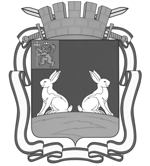 АДМИНИСТРАЦИЯ  ГОРОДА  КОВРОВАУПРАВЛЕНИЕ  ОБРАЗОВАНИЯ––––––––––––––––––––––––П Р И К А З«__09__»  апреля  2013 г.					№ ___137____	На основании приказа Департамента образования администрации Владимирской области от 20. 11. 2012 № 1368  «Об утверждении состава конфликтной комиссии и предметных комиссий ЕГЭ и ГВЭ ГЭК Владимирской области в 2013 году», письма Государственного учреждения Владимирской области «Центр экспертизы образовательной деятельности и обработки информации ЕГЭ» от 03. 04. 2013 № 166 приказываю:1. Направить на переподготовку  в ГУВО ЦЭОД и ОИЕГЭ (г.  Владимир, ул. Михайловская, д. 47) экспертов региональной предметной комиссии по русскому языку 12 – 13 апреля 2013 г. в 10-00:- Груздеву Л. А., директора МБОУ СОШ № 17;- Суворову Н. Е., старшего методиста ИМЦ.- Борискину И. А., учителя русского языка и литературы МБОУ СОШ № 22;- Николаюк Э. Ф., учителя русского языка и литературы МБОУ СОШ № 21;по информатике – 22 мая 2013 г. в 14 – 00:- Пронина Р. Ю., учителя информатики МБОУ «Гимназия № 1»;по обществознанию – 16  апреля 2013 г. в 10 – 00:- Теплову Н. В., учителя истории и обществознания МБОУ СОШ № 19;- Савину Т. М., учителя истории и обществознания МБОУ СОШ № 8;- Неделько Г. К., учителя истории и обществознания МБОУ «Гимназия № 1»;по английскому языку  – 15  мая 2013 г. в 14 – 00:- Горностаеву Н. В., учителя английского языка МБОУ СОШ № 21;- Мочалову Н. В., учителя английского языка  МБОУ «Гимназия № 1»;. по литературе – 15  мая 2013 г. в 10 – 00:- Машковцеву Н. А., учителя русского языка и литературы МБОУ «Гимназия № 1».3.Централизованной бухгалтерии оплатить командировочные расходы согласно представленным документам за счет средств, предусмотренных на проведение городских мероприятий.	4. Контроль исполнения настоящего приказа возложить на заместителя начальника Павлюка С. Г.Завизировано:Заместитель начальника __________________________ С.Г. Павлюк«_____» апреля  2013 г.Суворова Н. Е.2 – 22 – 16МБОУ «Гимназия № 1», МБОУ СОШ №№ 8, 17,19, 21, 22.ИМЦСуворовой Н. Е.ЦБО направлении на переподготовку членов предметных комиссий ЕГЭ и ГВЭ ГЭК Владимирской областиИ.о. заместителя главы администрации города, начальника управления образованияВ. Н. Баластаев 